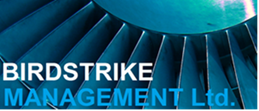 Birdstrike Management Ltd.Applicant InformationRecent Employment HistoryPlease provide details of your three most recent jobs or work experiences.ExperiencePlease provide details of how you meet the requirements of this position and any other relevant experience you may have that may benefit your application. Please keep your response to no more than 2 pages.Please provide the contact details for a work and a character reference who would be able to provide us with a reference on request.Please return this form by August 18th 2023 to andy.baxter@birdstrike.co.uk and mark the email 2023 Vacancy Application, thankyou.PositionAviation Safety OrnithologistAviation Safety OrnithologistAviation Safety OrnithologistYour NationalityYour NationalityYour NationalityAre you authorised to work in the UK?Are you authorised to work in the UK?Are you authorised to work in the UK?Do you have a valid passport?Do you have a valid passport?Do you have a valid passport?Do you have a full driving licence?Do you have a full driving licence?Do you have a full driving licence?Have you ever been convicted of a wildlife crime?Have you ever been convicted of a wildlife crime?Have you ever been convicted of a wildlife crime?GCSE / O levels or equivalentDates:GCE A levels or equivalentDates:College / UniversityDates:Dates of EmploymentJob TitleMain areas of work:Main areas of work:Main areas of work:Dates of EmploymentJob TitleMain areas of work:Main areas of work:Main areas of work:Dates of EmploymentJob TitleMain areas of work:Main areas of work:Main areas of work: